President, Haruo Okamura, as of June 2020  日本語ページも以下にあります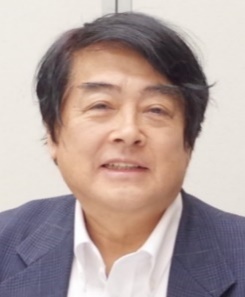 He was with NTT Telecommunications Labs. Japan over 20 years and, NEC Submarine Optical Transmission System Business Unit Japan as well as Corning Inc., USA. He was a vice chairman of ITU-T SG15(2001-2004), and ITU-T TSAG　(2005-2012) where he was the chair of WP2 (Work Programme, Programme Management and Strategy).He is currently the chairman of IECSC86C (Fibre Optic Systems and active Devices). As of June 2020, He is a visiting researcher (ex.visiting professor) of Waseda University, an Expert Member of Japanese Information Communication Council. He received national and international awards for the contribution to global standards including the Communication Technology Award of the Minister of internal affairs and communications, Japan. He holds Ph. D (Tokyo Institute of Technol.). and E-MBA degrees.(1)He proposed ITU-T standards for Affordable Optical Cable Solution for closing the urban-rural digital divide; those are ITU-T L.1700 (Affordability-First Concept, 2016), L.110 (Opt. Cable for Direct Surface Application, 2017) and L.163 (Low-Cost DIY Installation Method of L.110 Optical Cable), where he worked as the Editor. https://news.itu.int/new-standards-broadband-mount-everest/The Nepal Government announced the use of this solution as “Okamura Model” for Wi-Fi in the Mt. Everest Base Camp region and Mt. Annapurna trekking trail.  https://www.thequint.com/news/world/nepal-free-wifi-mount-everest-basecamp(2) The above connectivity, named as BIRD (Broadband Infrastructure for Remote-area Digitalization), very affordably allows quality telemedicine, distance learning and remote work for unconnected or less-connected population coping with Pandemics. https://www.linkedin.com/posts/itu-digital-world_our-itu-telecom-communitys-covid-19-response-activity-6670990265257357313-aHrL   https://lnkd.in/dVjzdCa(3) He has been giving an innovative “Joy-of-work” competitive seminar for service　organizations including telecom operators, Navy (SDF), Hospitals, manufacturers and research institutes in Japan and, some Asia-Pacific countries..Books Co-authored (in English)-Optical Amplifiers and Their Applications (Academic Press,1994, Chapt.13) -Trends in Optical Fibre Metrology & Standards（Kluwer Academic Pubs.,1995, chapter 7), 代表取締役 岡村治男NTT通信研究所（横須賀）、NEC海洋光ネットワーク事業部（武蔵小杉）、Corning Inc. (USA、赤坂)で光通信の研究開発とビジネスに携わる。90年代の横須賀で日本のグローバル化を考え始めた。90年ごろから国際電気標準会議（IEC）と国際電気通信連合（ITU)で光通信技術の標準化専門家として光アンプグループのコンビナ、ラポータ、SG15副議長をへて2005年から8年間ITU-T標準化諮問会議（TSAG）副議長としてITU-T全体の組織・戦略担当議長を務めた。また早稲田大学理工学術院客員教授、(独)産業技術総合研究所研究顧問、東大（院）非常勤講師(2009)、経産省の標準化出前授業講師、茨城大非常勤講師などを務めた。2020年06月現在(株）グローバルプラン代表取締役、IECSC86C(光ファイバシステム)　国際議長、Corning Inc.(USA)　シニアアドバイザ、早稲田大学客員研究員、ジョイオブワーク推進協会・副理事長、総務省情報通信審議会専門委員、工学博士、E-MBA。(最近の活動)　厳しい地形に安く設置できる光ケーブルソリューションを提案し, 遠隔地までブロードバンドを届ける最初の国際標準として2016-2018 にかけてITU-T L.1700（経済性優先のコンセプト）ITU-T L.110（簡易な工事で地表に直接設置できる光ケーブル)ITU-T L.163 (L.110ケーブルの敷設法)を出版した。https://news.itu.int/new-standards-broadband-mount-everest/  2017年、ネパール政府がOkamura Modelとしてエベレスト山域への導入を発表している。  https://www.thequint.com/news/world/nepal-free-wifi-mount-everest-basecamp　このソリューションBIRD (Broadband Infrastructure for Remote-area Digitalization)は、遠隔医療、遠隔学習、およびリモート作業のための高速通信インフラを厳しい地形の地表、地中、水中、架空を厭わず安く簡単な工事で迅速に建設できる。遠隔地のパンデミック対処に有用な通信インフラとして注目されてきている。https://lnkd.in/dVjzdCa（２）90年代米国経済復活の立役者であったデミング博士の高弟、カリフォルニア州立大の吉田耕作名誉教授のジョイ・オブ・ワークセミナに03年から助手として参加を始め、累計2500人の社員、幹部と業務のカイゼンを議論。2015年からは海上自衛隊、2016年には大学病院でもカイゼン、過誤の防止策などを議論している。GDPの75%を占める日本のサービス業再生の鍵になりうるとの確信を深めている。執筆（いずれも分担執筆)光増幅器とその応用　オーム社 (1992)Trends in Optical Fibre Metrology and Standards, Kluwer Academic Publishers,(1995)　Optical Amplifiers and Their Applications (Academic Press)(1996)光通信、光メモリ用語辞典（コロナ社）(1998) など。